Используя прочитанный текст выполните задания:1. Закончите предложения (пишите только ответы)в тетрадиА. Спрос на рынке труда является__________Б. На рынке труда к продаже предлагаются _____________В. При росте зарплаты предложение рабочей силы_____________Г. На рынке труда покупателями являются _____________Д. Субъектами предложения на рынке труда выступают_________Е. Величина рыночного предложения на рынке труда находится в прямой зависимости от ставки_________________2 Выполните в тетради (утверждение не пишем, а только ответ и комментарий)Например: 1- верно т.к………..(если нужно)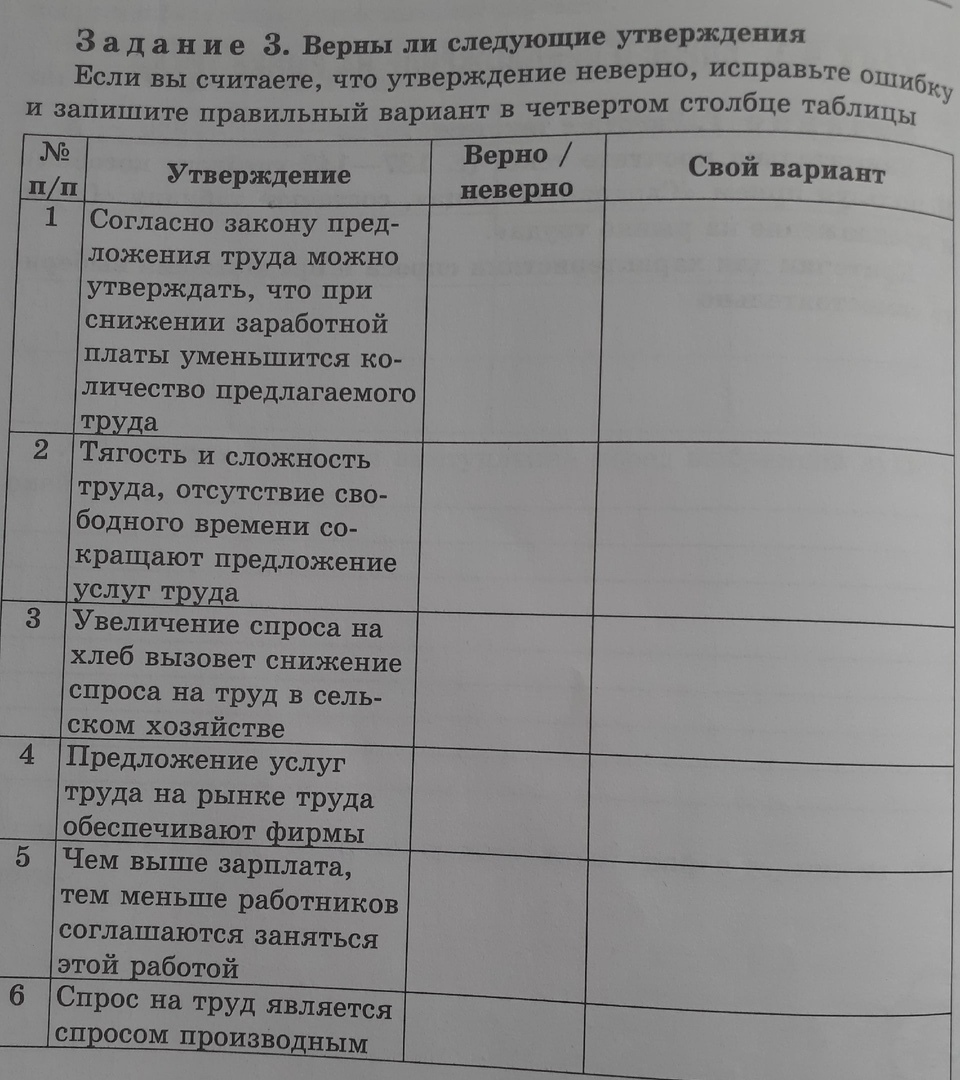 Ответы на задания выслать к следующему уроку до 14.04.2020г.